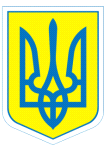 НАКАЗ30.11.2016		         		          м. Харків                                № 242    Про   стан роботи  щодо формування природознавчої компетентності  вихованців дошкільного підрозділу	      На  виконання  плану роботи навчального закладу на 2016/2017 навчальний рік з 01.11.2016 по 18.11.2016  здійснено тематичне вивчення стану  роботи щодо формування природознавчої компетентності вихованців дошкільного підрозділу.      У ході вивчення даного питання здійснено відвідування   групових фронтальних занять, підгрупових занять,   проведено спостереження за дітьми,  співбесіди з вихованцями, вихователями, вчителями-дефектологами, вчителем-логопедом.  Організація роботи щодо формування природознавчої компетентності вихованців проводиться у дошкільних групах  відповідно до Програми  розвитку дітей дошкільного віку з розумовою відсталістю (гриф Міністерства освіти і науки України від 12.04.2013 № 1/11-6940) - група № 1, Програми  розвитку дітей дошкільного віку із затримкою психічного розвитку від 3 до 7 років «Віконечко» (гриф Міністерства освіти і науки України від 12.04.2013 №.1/11-6943) - групи № 2, № 3,  згідно з вимогами до освітньої лінії «Дитина в природному довкіллі»  нової редакції  Базового компонента дошкільної освіти в Україні.  Вихователі  дошкільних груп систематично планують у календарних  планах  різні методи та форми ознайомлення дітей  з природою протягом тижня, різноманітна  їх тематика  відповідає особливостям  їх психічного розвитку та віку. Педагоги застосовують інтеграційний  підхід до організації роботи щодо формування природничої компетентності, зокрема  використовують заняття, екскурсії, спостереження, читання  художньої літератури, дидактичні ігри, вправи з натуральними об’єктами чи їх зображеннями, розгляд різних видів наочності, предметно-практичну діяльність — малювання, ліплення, аплікацію, виготовлення виробів з природного матеріалу; організовують проведення акцій, розваг, свят,  сюжетно-рольових ігор тощо.         Під час вивчення даного питання   відвідано  8 групових і підгрупових занять  (з них 4 проведено на високому рівні, 4 - на достатньому рівні).На заняттях у дошкільній групі № 1 для дітей з розумовою відсталістю вихователі  Світлична Т.І. (заняття з ознайомлення з навколишнім за темою «Пташина сім'я»),  Пазич Т.М. (заняття з сенсорного виховання – малювання за темою «Ліки для ведмедика») працюють  над формуванням знань вихованців про навколишню дійсність, дають елементарні  уявлення про живу і неживу природу, виховують бережливе ставлення до природи.  Під час занять проводять  корекційно-розвиткову роботу щодо розвитку уваги, пам'яті, емоційної сфери,  розширення та збагачення активного словника  шляхом використання сюжетно-рольової гри «Допоможемо Ведмедику», дидактичної гри  «Пташиний двір», рухливої гри «Курочка та курчата» тощо.Слід відзначити   використання вихователем дошкільної групи № 2 для дітей із затримкою психічного розвитку Бєлєвцовою Л.А. інформаційно-комунікаційних технологій  під час проведення заняття з рідної природи,  що сприяє формуванню знань дітей про перелітних птахів, ознайомленню з українським фольклором, розвитку пізнавального інтересу дітей.             Учителі-дефектологи Нежуріна О.А., Рибалкіна  Ю.В. у ході                                             підгрупових занять з розвитку мовлення використовують LEGO-технології, інформаційно-комунікаційні технології для формування природничої компетентності вихованців.           Для розвитку емоційно-ціннісного та відповідального екологічного ставлення до природного довкілля  вихователі організовують спостереження з дітьми за змінами у живій і неживій природі, поведінкою птахів, комах; організовують екологічні акції «Піклуємось про птахів разом», «Маленький садівник» тощо.   Вихователі    достатню увагу приділяють  спостереженню за рослинним і тваринним світом під час прогулянок та колективній трудовій діяльності. Діти  щодня виконують трудові завдання: годують птахів, які прилітають  до спеціально обладнаних годівничок, доглядають за  кімнатними квітами.       Вихователь  дошкільної групи № 3 Соболь В.С.  всі форми  та методи роботи щодо формування природничої компетентності  інтегрує через різні види і напрямки діяльності з дітьми, під час яких вони відкривають для себе таємниці росту рослин, ознайомлюються з властивостями води, піску, повітря, грунту. Досліди  «Вода немає смаку», «Грунт - твердий, розім’яли руками – пухкий», «Чому квіти мокрі», що проводить вихователь, сприяють розвитку  у дітей пізнавальних інтересів, уваги, мислення, мовлення тощо. Вихователь разом з дітьми на подвір’ї створили «Екологічну стежину», на підвіконні - «Зелений город».                     Необхідно відзначити використання природничої тематики під час проведення з вихованцями дошкільних груп традиційних свят, театралізованої діяльності, розваг, зокрема у ході свята «Осінній дивограй»,  розваги «У гостях у тварин», виставки  осінніх букетів «Осінні дива».             Для вихованців  дошкільного підрозділу організовано екскурсії до Карпівського парку, екопарку Фельдмана, у гості до вихованців завітав Харківський зоопарк з показом тварин.           У дошкільних групах  створено розвивальне середовище, що сприяє формуванню у дітей природничої компетентності, а саме куточки природи, кімнатні рослини (дошкільні групи №1, № 2, № 3), акваріум з рибами (дошкільна група № 2).           У дошкільній групі № 1  оформлено та систематизовано матеріал з питань природознавчої компетентності дошкільників: папки «Птахи України», «Дерева, кущі», «Фрукти», «Овочі»; набори картин «Рідна природа», «Пори року»; набір муляжів грибів, овочів, фруктів; записи співу птахів, явищ природи; презентації та  відеоматеріали тощо.          Організація роботи щодо формування природничих знань  позитивно впливає  на  активізацію пізнавального та мовленнєвого розвитку, збагачення словникового запасу,  фізичний, морально-етичний та художньо-естетичний розвиток дітей. Під час образотворчої діяльності діти малюють, роблять аплікації, ліплять  різноманітні об’єкти  живої та неживої природи. 	                Ознайомлення дітей з природою має позитивний вплив на розвиток і збагачення емоційно-чуттєвої сфери дітей, виховання любові до рідного краю,  Батьківщини.            Завдяки  якісній організації роботи щодо формування природничої компетентності підвищились мотивація дошкільників до занять та ефективність корекційної роботи  з дітьми.                 Разом з тим, мають місце недоліки:недостатньо використовуються інформаційно-комунікаційні  технології вихователями під час проведення занять;педагоги допускають російськомовні слова під час проведення  навчальних занять;недостатня робота проводиться з батьками щодо формування у дітей природничої компетентності.Виходячи із зазначеного вищеНАКАЗУЮ: 1. Педагогам дошкільного підрозділу:1.1.  Використовувати інформаційно-комунікаційні  технології під час проведення занять згідно з лексичними темами.Постійно1.2.   Розробити заходи з  батьками   з питань екологічного виховання. До 15.12.2016 1.3. Працювати над удосконаленням українського мовлення. Постійно1.4.  Висадити    культурні  рослини та організувати спостереження за ростом рослин    на  подвірї  дошкільного підрозділу.Квітень - вересень 2017 року1.5. Підготувати методичні розробки занять щодо формування природничої компетентності для друкування у періодичних виданнях. До 01.01.20172. Контроль за виконанням даного наказу покласти на заступника директора з виховної роботи Коваленко Г.І.Директор      Л.О.МельніковаКоваленко, 3-70-30-63 З наказом ознайомлені:          Л.А.Бєлєвцова                                                                                                                              Г.І.Коваленко                                                       М.С.Леонова                                                                                                            О.А.Нежуріна                                                                                  Т.М.Пазич                                                       Ю.В.Рибалкіна                                                        Т.І.Світлична                                                                            В.С.Соболь                                                      Г.І.Хлистова                                                                     